GTN 750 WITH WAAS/GPS/NAV/COM! ADS-B Out! Flight Stream 510!1998 Cessna 182S Skylane	N9551W Ser#182802071796 Hours Total TimeAvionics:	Garmin GTN 750 Touchscreen WAAS/GPS/NAV/COMFlight Stream 510Dual Garmin G5 DG/HSI Appareo Stratus ESG Transponder with ADS-B OutKX 155A Nav/Com with Glide SlopeKI 209A VOR/LOC/GS Indicator with GPS InterfaceKMA 26 Audio Panel/Marker Beacon/4 Position, Voice Activated IntercomKAP 140 Two Axis Autopilot with Electric TrimAvionics Cooling Fans Artex 345 Emergency Locator TransmitterDavtron Digital ClockRosen SunvisorsExterior:	Matterhorn White with Metallic Green, Gold and Maroon StripesInterior:	Marquis Fabric Seats, Burgundy/Gray	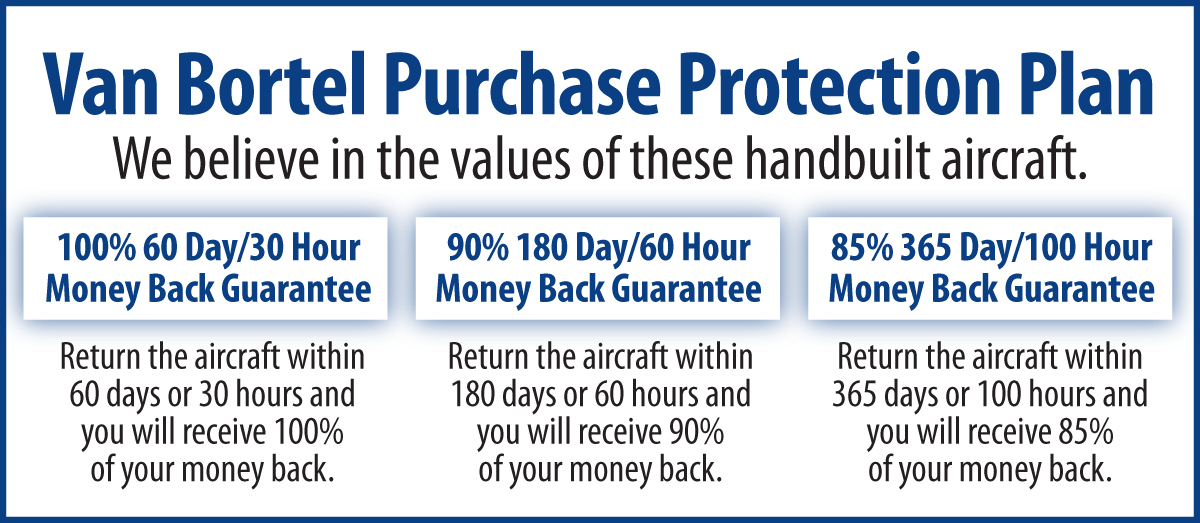 We fly the aircraft to your ramp for inspection by you and your mechanic at no cost or obligation to you.All Specifications Subject To Verification Upon InspectionTrades Welcome  •  No Damage History  •  Always Hangared  •  No Corrosion